F.C. Kasiysi Espoon tukirahaston säännöt Rahaston nimi ja kotipaikkaRahaston nimi on F.C. Kasiysi Espoon tukirahasto.Rahaston perustaminen ja ylläpitoRahasto on perustettu vuonna 2015. Rahaston säännöt ja toimintamallit on päivitetty 12/2019.
Rahasto on osa F.C. Kasiysi Espoo ry. yhdistystä, ylläpitäjänä (johtoryhmä) toimii seuran johtokunta.Seura voi ottaa rahastoon yksityisiltä ja yhteisöiltä vastaan lahjoituksia ja testamentteja, jotka täyttävät rahaston ehdot. Rahastoon voidaan haluttaessa kerätä rahaa myös keräyksin, jotka vaativat rahankeräysluvan.F.C. Kasiysi Espoon tukirahastoa voi halutessaan tukea lahjoittamalla sopivaksi katsomansa summan tilille Nordea FI98 2213 1800 0178 47 ja merkitsemällä viestikenttään ”Tukirahasto/lahjoittajan nimi”.Rahaston tarkoitus ja sen toteuttaminenRahaston tarkoituksena on tukea FC Kasiysi Espoo seurayhteisön yhteiskuntavastuullista toimintaa sekä vähävaraisista perheistä tulevia pelaajia harrastuksessaan.Tarkoituksensa mukaisesti rahasto jakaa vuosittain erikokoisia stipendejä pelaajille tai yhteiskuntavastuulliseen toimintaan. Rahaston johtoryhmä määrittelee vuosittain stipendin jakoperusteet, jotka voivat olla mm seuraavat:pelaajan sosioekonominen taustapelaajan menestys ja sitoutuneisuusyhteiskuntavastuullinen toimintaStipendit ovat kooltaan 50, 100, 200, 500 euroa tai muu rahaston johtoryhmän päättämä määrä pelaajaa kohti vuodessa. Jaettavat stipendit hyväksytään vuosittain seuran johtokunnan toimesta. Pelaajien stipendit maksetaan pelaajan joukkueelle käytettäväksi tuen saaneen pelaajan kuluihin.Rahaston hallinto ja päätöksentekoRahastoa hoitaa ja hallinnoi F.C. Kasiysi Espoon johtokunta. Seuran taloudenhoitaja vastaa kirjanpidon oikeudellisuudesta. Tuen hakeminenF.C. Kasiysin tukirahastosta myönnetään tukea perheille, joilla on vaikeuksia suoriutua seura- tai joukkuemaksuista. Tuen voi käyttää joko seuramaksuihin tai pelaajan joukkueelle käytettäväksi joukkue- ja harjoitusmaksuihin. Myös varuste-avustuksia voidaan myöntää varustesopimuksen mukaisesti.Vuosittainen hakuaika:
Tukea voi hakea vapaamuotoisella hakemuksella jokaisen kalenterivuoden tammi- ja elokuussa. Hakuajan päätyttyä rahaston johtoryhmä päättää tuen saajista.6. Rahaston sääntöjen muuttaminen  Rahaston säännöt vahvistaa seuran hallitus. Näitä sääntöjä voidaan muuttaa hallituksen päätöksellä muilta osin paitsi liittyen rahaston tarkoitukseen, jolta osin muutoksesta päättää tarvittaessa seuran varsinainen kokous.Lisätietoja: 
Mikko Hiltunen
040- 848 0554
mikko.hiltunen@fckasiysiesoo.fi
Toiminnanjohtaja
F.C. Kasiysi Espoo ry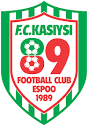 